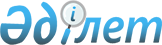 О внесении изменений в решение Тарбагатайского районного маслихата от 24 декабря 2018 года № 32-2 "О бюджете Тарбагатайского района на 2019 - 2021 годы"
					
			Утративший силу
			
			
		
					Решение Тарбагатайского районного маслихата Восточно-Казахстанской области от 13 мая 2019 года № 39-2. Зарегистрировано Департаментом юстиции Восточно-Казахстанской области 15 мая 2019 года № 5942. Утратило силу решением Тарбагатайского районного маслихата Восточно-Казахстанской области от 24 декабря 2019 года № 50-2
      Сноска. Утратило силу решением Тарбагатайского районного маслихата Восточно-Казахстанской области от 24.12.2019 № 50-2 (вводится в действие с 01.01.2020).

      Примечание РЦПИ.

      В тексте документа сохранена пунктуация и орфография оригинала.
      В соответствии со статьями 106, 109 Бюджетного кодекса Республики Казахстан от 4 декабря 2008 года, подпунктом 1) пункта 1 статьи 6 Закона Республики Казахстан от 23 января 2001 года "О местном государственном управлении и самоуправлении в Республике Казахстан", решением Восточно-Казахстанского областного маслихата от 12 апреля 2019 года № 29/313-VI "О внесении изменений в решение Восточно-Казахстанского областного маслихата от 13 декабря 2018 года № 25/280-VI "Об областном бюджете на 2019-2021 годы" (зарегистрировано в Реестре государственной регистрации нормативных правовых актов за номером 5871) Тарбагатайский районный маслихат РЕШИЛ:
      1. Внести в решение Тарбагатайского районного маслихата от 24 декабря 2018 года № 32-2 "О бюджете Тарбагатайского района на 2019-2021 годы" (зарегистрировано в Реестре государственной регистрации нормативных правовых актов за номером 5-16-176, опубликовано в Эталонном контрольном банке нормативных правовых актов Республики Казахстан в электронном виде 16 января 2019 года) следующие изменения:
      Пункт 1 изложить в следующей редакции:
      "1. Утвердить бюджет района на 2019-2021 годы согласно приложениям 1, 2 и 3 соответственно, в том числе на 2019 год в следующих объемах:
      1) доходы – 11 744 157,0 тысяч тенге, в том числе:
      налоговые поступления – 713 468,0 тысяч тенге;
      неналоговые поступления – 59 059,0 тысяч тенге;
      поступления от продажи основного капитала – 3 055,0 тысяч тенге;
      поступления трансфертов – 10 968 575,0 тысяч тенге;
      2) затраты – 11 749 554,6 тысяч тенге;
      3) чистое бюджетное кредитование – 150 555,0 тысяч тенге, в том числе:
      бюджетные кредиты – 174 225,0 тысяч тенге;
      погашение бюджетных кредитов – 23 670,0 тысяч тенге;
      4) сальдо по операциям с финансовыми активами – 0,0 тысяч тенге;
      приобретение финансовых активов – 0,0 тысяч тенге;
      поступления от продажи финансовых активов государства – 0,0 тысяч тенге;
      5) дефицит (профицит) бюджета – - 155 952,6 тысяч тенге;
      6) финансирование дефицита (использование профицита) бюджета – 155 952,6 тысяч тенге.
      поступление займов – 174 225,0 тысяч тенге;
      погашение займов – 23 670,0 тысяч тенге;
      используемые остатки бюджетных средств – 5 397,6 тысяч тенге.";
      приложения 1, 4, 7 и 8 к указанному решению изложить в новой редакции согласно приложениям 1, 2, 3 и 4 к настоящему решению.
      2. Настоящее решение вводится в действие с 1 января 2019 года. Бюджет Тарбагатайского района на 2019 год Перечень бюджетных программ аппаратов акима поселка, сельского округа на 2019 год Целевые трансферты из областного бюджета Целевые трансферты из республиканского бюджета
					© 2012. РГП на ПХВ «Институт законодательства и правовой информации Республики Казахстан» Министерства юстиции Республики Казахстан
				
      Председатель сессии

М.Токтаубаев

      Секретарь Тарбагатайского

      районного маслихата

С. Жакаев
Приложение 1 
к решению Тарбагатайского 
районного маслихата 
от апреля 2019 года №Приложение 1 
к решению Тарбагатайского 
районного маслихата 
от 24 декабря 2018 года 
№ 32-2
Категория
Класс
Подкласс
Наименование доходов
Сумма (тысяч тенге)
I. ДОХОДЫ
11 744 157,0
1
НАЛОГОВЫЕ ПОСТУПЛЕНИЯ
713 468,0
01
Подоходный налог
335 095,0
2
Индивидуальный подоходный налог
335 095,0
03
Социальный налог
302 021,0
1
Социальный налог
302 021,0
04
Налоги на собственность
59 728,0
1
Налоги на имущество
36 567,0
3
Земельный налог
2 813,0
4
Налог на транспортные средства
14 848,0
5
Единый земельный налог
5 500,0
05
Внутренние налоги на товары, работы и услуги
12 230,0
2
Акцизы
3 103,0
3
Поступления за использование природных и других ресурсов
4 384,0
4
Сборы за ведение предпринимательской и профессиональной деятельности
4 743,0
08
Обязательные платежи, взимаемые за совершение юридически значимых действий и (или) выдачу документов уполномоченными на то государственными органами или должностными лицами
4 394,0
1
Государственная пошлина
4 394,0
2
НЕНАЛОГОВЫЕ ПОСТУПЛЕНИЯ
59 059,0
01
Доходы от государственной собственности
644,0
5
Доходы от аренды имущества, находящегося в государственной собственности
595,0
7
Вознаграждения по кредитам, выданным из государственного бюджета
49,0
04
Штрафы, пени, санкции, взыскания, налагаемые государственными учреждениями, финансируемыми из государственного бюджета, а также содержащимися и финансируемыми из бюджета (сметы расходов) Национального Банка Республики Казахстан
477,0
1
Штрафы, пени, санкции, взыскания, налагаемые государственными учреждениями, финансируемыми из государственного бюджета, а также содержащимися и финансируемыми из бюджета (сметы расходов) Национального Банка Республики Казахстан, за исключением поступлений от организаций нефтяного сектора
477,0
06
Прочие неналоговые поступления
57 938,0
1
Прочие неналоговые поступления
57 938,0
3
ПОСТУПЛЕНИЯ ОТ ПРОДАЖИ ОСНОВНОГО КАПИТАЛА
3 055,0
03
Продажа земли и нематериальных актовов
3 055,0
1
Продажа земли
3 055,0
4
ПОСТУПЛЕНИЯ ТРАНСФЕРТОВ
10 968 575,0
01
Трансферты из нижестоящих органов государственного управления
420,0
3
Трансферты из бюджетов городов районного значения, сел, поселков, сельских округов
420,0
02
Трансферты из вышестоящих органов государственного управления
10 968 155,0
2
Трансферты из областного бюджета
10 968 155,0
Функциональная группа
Функциональная группа
Функциональная группа
Функциональная группа
Функциональная группа
Сумма (тысяч тенге)
Функциональная подгруппа
Функциональная подгруппа
Функциональная подгруппа
Функциональная подгруппа
Сумма (тысяч тенге)
Администратор бюджетных программ
Администратор бюджетных программ
Администратор бюджетных программ
Сумма (тысяч тенге)
Программа
Программа
Сумма (тысяч тенге)
Наименование расходов
Сумма (тысяч тенге)
II. ЗАТРАТЫ
11 749 554,6
01
Государственные услуги общего характера
563 731,0
1
Представительные, исполнительные и другие органы, выполняющие общие функции государственного управления
326 461,0
112
Аппарат маслихата района (города областного значения)
27 705,0
001
Услуги по обеспечению деятельности маслихата района (города областного значения)
27 505,0
003
Капитальные расходы государственного органа
200,0
122
Аппарат акима района (города областного значения)
143 491,0
001
Услуги по обеспечению деятельности акима района (города областного значения)
142 451,0
003
Капитальные расходы государственного органа
1 040,0
123
Аппарат акима района в городе, города районного значения, поселка, села, сельского округа
155 265,0
001
Услуги по обеспечению деятельности акима района в городе, города районного значения, поселка, села, сельского округа
154 965,0
022
Капитальные расходы государственного органа
300,0
2
Финансовая деятельность
34 757,0
452
Отдел финансов района (города областного значения)
14 080,0
001
Услуги по реализации государственной политики в области исполнения бюджета и управления коммунальной собственностью района (города областного значения)
12 919,0
003
Проведение оценки имущества в целях налогообложения
1 161,0
489
Отдел государственных активов и закупок района (города областного значения)
20 677,0
001
Услуги по реализации государственной политики в области управления государственных активов и закупок на местном уровне
20 677,0
5
Планирование и статистическая деятельность
25 765,0
453
Отдел экономики и бюджетного планирования района (города областного значения)
25 765,0
001
Услуги по реализации государственной политики в области формирования и развития экономической политики, системы государственного планирования
25 765,0
9
Прочие государственные услуги общего характера
176 748,0
483
Отдел жилищно-коммунального хозяйства, пассажирского транспорта, автомобильных дорог, строительства и жилищной инспекции района (города областного значения)
176 748,0
001
Услуги по реализации государственной политики на местном уровне в области жилищно-коммунального хозяйства, пассажирского транспорта, автомобильных дорог, строительства и жилищной инспекции
27 427,0
003
Капитальные расходы государственного органа
250,0
113
Целевые текущие трансферты из местных бюджетов
149 071,0
02
Оборона
33 768,0
1
Военные нужды
12 948,0
122
Аппарат акима района (города областного значения)
12 948,0
005
Мероприятия в рамках исполнения всеобщей воинской обязанности
12 948,0
2
Организация работы по чрезвычайным ситуациям
20 820,0
122
Аппарат акима района (города областного значения)
20 820,0
006
Предупреждение и ликвидация чрезвычайных ситуаций масштаба района 
8 030,0
007
Мероприятия по профилактике и тушению степных пожаров районного (городского) масштаба, а также пожаров в населенных пунктах, в которых не созданы органы государственной противопожарной службы
12 790,0
04
Образование
5 844 257,0
1
Дошкольное воспитание и обучение
576 219,0
464
Отдел образования района (города областного значения)
576 219,0
009
Обеспечение деятельности организаций дошкольного воспитания и обучения
148 417,0
040
Реализация государственного образовательного заказа в дошкольных организациях образования
427 802,0
2
Начальное, основное среднее и общее среднее образование
5 045 559,0
464
Отдел образования района (города областного значения)
4 859 174,0
003
Общеобразовательное обучение
4 710 695,0
006
Дополнительное образование для детей
148 479,0
465
Отдел физической культуры и спорта района (города областного значения)
186 385,0
017
Дополнительное образование для детей и юношества по спорту
186 385,0
9
Прочие услуги в области образования
222 479,0
464
Отдел образования района (города областного значения)
222 479,0
001
Услуги по реализации государственной политики на местном уровне в области образования
17 419,0
005
Приобретение и доставка учебников, учебно-методических комплексов для государственных учреждений образования района (города областного значения)
80 474,0
007
Проведение школьных олимпиад, внешкольных мероприятий и конкурсов районного (городского) масштаба
83,0
015
Ежемесячные выплаты денежных средств опекунам (попечителям) на содержание ребенка-сироты (детей-сирот), и ребенка (детей), оставшегося без попечения родителей
14 215,0
022
Выплата единовременных денежных средств казахстанским гражданам, усыновившим (удочерившим) ребенка (детей)-сироту и ребенка (детей), оставшегося без попечения родителей
192,0
023
Методическая работа
29 166,0
067
Капитальные расходы подведомственных государственных учреждений и организаций
80 930,0
06
Социальная помощь и социальное обеспечение
707 688,0
1
Социальное обеспечение
226 470,0
451
Отдел занятости и социальных программ района (города областного значения)
223 355,0
005
Государственная адресная социальная помощь
223 355,0
464
Отдел образования района (города областного значения)
3 115,0
030
Содержание ребенка (детей), переданного патронатным воспитателям
3 115,0
2
Социальная помощь
438 149,0
451
Отдел занятости и социальных программ района (города областного значения)
438 149,0
002
Программа занятости
104 835,0
004
Оказание социальной помощи на приобретение топлива специалистам здравоохранения, образования, социального обеспечения, культуры, спорта и ветеринарии в сельской местности в соответствии с законодательством Республики Казахстан
30 000,0
006
Оказание жилищной помощи
2 000,0
007
Социальная помощь отдельным категориям нуждающихся граждан по решениям местных представительных органов
86 929,0
010
Материальное обеспечение детей-инвалидов, воспитывающихся и обучающихся на дому
5 454,0
014
Оказание социальной помощи нуждающимся гражданам на дому
118 170,0
015
Территориальные центры социального обслуживания пенсионеров и инвалидов
43 418,0
017
Обеспечение нуждающихся инвалидов обязательными гигиеническими средствами и предоставление услуг специалистами жестового языка, индивидуальными помощниками в соответствии с индивидуальной программой реабилитации инвалида
3 471,0
023
Обеспечение деятельности центров занятости населения
43 872,0
9
Прочие услуги в области социальной помощи и социального обеспечения
43 069,0
451
Отдел занятости и социальных программ района (города областного значения)
43 069,0
001
Услуги по реализации государственной политики на местном уровне в области обеспечения занятости и реализации социальных программ для населения
26 305,0
011
Оплата услуг по зачислению, выплате и доставке пособий и других социальных выплат
4 214,0
050
Обеспечение прав и улучшение качества жизни инвалидов в Республике Казахстан
6 298,0
067
Капитальные расходы подведомственных государственных учреждений и организаций
6 252,0
07
Жилищно-коммунальное хозяйство
3 185 433,0
1
Жилищное хозяйство
9 950,0
483
Отдел жилищно-коммунального хозяйства, пассажирского транспорта, автомобильных дорог, строительства и жилищной инспекции района (города областного значения)
9 950,0
006
Обеспечение жильем отдельных категорий граждан
9 950,0
2
Коммунальное хозяйство
3 173 133,0
483
Отдел жилищно-коммунального хозяйства, пассажирского транспорта, автомобильных дорог, строительства и жилищной инспекции района (города областного значения)
3 173 133,0
018
Развитие системы водоснабжения и водоотведения в сельских населенных пунктах
3 173 133,0
3
Благоустройство населенных пунктов
2 350,0
123
Аппарат акима района в городе, города районного значения, поселка, села, сельского округа
2 350,0
009
Обеспечение санитарии населенных пунктов
1 350,0
011
Благоустройство и озеленение населенных пунктов
1 000,0
08
Культура, спорт, туризм и информационное пространство
346 117,0
1
Деятельность в области культуры
182 712,0
123
Аппарат акима района в городе, города районного значения, поселка, села, сельского округа
900,0
006
Поддержка культурно-досуговой работы на местном уровне
900,0
478
Отдел внутренней политики, культуры и развития языков района (города областного значения)
181 812,0
009
Поддержка культурно-досуговой работы
181 812,0
2
Спорт
47 615,0
465
Отдел физической культуры и спорта района (города областного значения)
47 615,0
001
Услуги по реализации государственной политики на местном уровне в сфере физической культуры и спорта
11 960,0
005
Развитие массового спорта и национальных видов спорта
3 555,0
006
Проведение спортивных соревнований на районном (города областного значения) уровне
2 700,0
007
Подготовка и участие членов сборных команд района (города областного значения) по различным видам спорта на областных спортивных соревнованиях
19 400,0
032
Капитальные расходы подведомственных государственных учреждений и организаций
10 000,0
3
Информационное пространство
73 498,0
478
Отдел внутренней политики, культуры и развития языков района (города областного значения)
73 498,0
005
Услуги по проведению государственной информационной политики
14 700,0
007
Функционирование районных (городских) библиотек
58 402,0
008
Развитие государственного языка и других языков народа Казахстана
396,0
9
Прочие услуги по организации культуры, спорта, туризма и информационного пространства
42 292,0
478
Отдел внутренней политики, культуры и развития языков района (города областного значения)
42 292,0
001
Услуги по реализации государственной политики на местном уровне в области информации, укрепления государственности и формирования социального оптимизма граждан, развития языков и культуры
30 863,0
003
Капитальные расходы государственного органа
1 430,0
004
Реализация мероприятий в сфере молодежной политики
9 999,0
10
Сельское, водное, лесное, рыбное хозяйство, особо охраняемые природные территории, охрана окружающей среды и животного мира, земельные отношения
316 423,0
1
Сельское хозяйство
278 339,0
462
Отдел сельского хозяйства района (города областного значения)
19 321,0
001
Услуги по реализации государственной политики на местном уровне в сфере сельского хозяйства
19 321,0
473
Отдел ветеринарии района (города областного значения)
259 018,0
001
Услуги по реализации государственной политики на местном уровне в сфере ветеринарии
19 230,0
007
Организация отлова и уничтожения бродячих собак и кошек
3 600,0
008
Возмещение владельцам стоимости изымаемых и уничтожаемых больных животных, продуктов и сырья животного происхождения
44 580,0
009
Проведение ветеринарных мероприятий по энзоотическим болезням животных
1 652,0
011
Проведение противоэпизоотических мероприятий
189 956,0
6
Земельные отношения
18 484,0
463
Отдел земельных отношений района (города областного значения)
18 484,0
001
Услуги по реализации государственной политики в области регулирования земельных отношений на территории района (города областного значения)
18 484,0
9
Прочие услуги в области сельского, водного, лесного, рыбного хозяйства, охраны окружающей среды и земельных отношений
19 600,0
453
Отдел экономики и бюджетного планирования района (города областного значения)
19 600,0
099
Реализация мер по оказанию социальной поддержки специалистов
19 600,0
11
Промышленность, архитектурная, градостроительная и строительная деятельность
10 349,0
2
Архитектурная, градостроительная и строительная деятельность
10 349,0
468
Отдел архитектуры и градостроительства района (города областного значения)
10 349,0
001
Услуги по реализации государственной политики в области архитектуры и градостроительства на местном уровне
10 349,0
12
Транспорт и коммуникации
175 876,0
1
Автомобильный транспорт
163 876,0
483
Отдел жилищно-коммунального хозяйства, пассажирского транспорта, автомобильных дорог, строительства и жилищной инспекции района (города областного значения)
163 876,0
026
Обеспечение функционирования автомобильных дорог
163 876,0
9
Прочие услуги в сфере транспорта и коммуникаций
12 000,0
483
Отдел жилищно-коммунального хозяйства, пассажирского транспорта, автомобильных дорог, строительства и жилищной инспекции района (города областного значения)
12 000,0
029
Организация внутрипоселковых (внутригородских), пригородных и внутрирайонных общественных пассажирских перевозок
12 000,0
13
Прочие
213 602,0
3
Поддержка предпринимательской деятельности и защита конкуренции
11 946,0
469
Отдел предпринимательства района (города областного значения)
11 946,0
001
Услуги по реализации государственной политики на местном уровне в области развития предпринимательства
11 606,0
003
Поддержка предпринимательской деятельности
340,0
9
Прочие
201 656,0
452
Отдел финансов района (города областного значения)
26 197,0
012
Резерв местного исполнительного органа района (города областного значения) 
10 000,0
026
Целевые текущие трансферты бюджетам города районного значения, села, поселка, сельского округа на повышение заработной платы отдельных категорий гражданских служащих, работников организаций, содержащихся за счет средств государственного бюджета, работников казенных предприятий в связи с изменением размера минимальной заработной платы
16 197,0
464
Отдел образования района (города областного значения)
174 459,0
096
Выполнение государственных обязательств по проектам государственно-частного партнерства
174 459,0
483
Отдел жилищно-коммунального хозяйства, пассажирского транспорта, автомобильных дорог, строительства и жилищной инспекции района (города областного значения)
1 000,0
042
Развитие инженерной инфраструктуры в рамках Программы развития регионов до 2020 года
1 000,0
14
Обслуживание долга
49,0
1
Обслуживание долга
49,0
452
Отдел финансов района (города областного значения)
49,0
013
Обслуживание долга местных исполнительных органов по выплате вознаграждений и иных платежей по займам из областного бюджета
49,0
15
Трансферты
352 261,6
1
Трансферты
352 261,6
452
Отдел финансов района (города областного значения)
352 261,6
006
Возврат неиспользованных (недоиспользованных) целевых трансфертов
9 154,8
024
Целевые текущие трансферты из нижестоящего бюджета на компенсацию потерь вышестоящего бюджета в связи с изменением законодательства
211 404,0
038
Субвенции
108 795,0
051
Трансферты органам местного самоуправления
22 907,8
IІІ. Чистое бюджетное кредитование
150 555,0
Бюджетные кредиты 
174 225,0
10
Сельское, водное, лесное, рыбное хозяйство, особо охраняемые природные территории, охрана окружающей среды и животного мира, земельные отношения
174 225,0
9
Прочие услуги в области сельского, водного, лесного, рыбного хозяйства, охраны окружающей среды и земельных отношений
174 225,0
453
Отдел экономики и бюджетного планирования района (города областного значения)
174 225,0
006
Бюджетные кредиты для реализации мер социальной поддержки специалистов
174 225,0
5
Погашение бюджетных кредитов
23 670,0
01
Погашение бюджетных кредитов
23 670,0
1
Погашение бюджетных кредитов, выданных из государственного бюджета
23 670,0
ІV. Сальдо по операциям с финансовыми активами
0,0
Приобретение финансовых активов
0,0
6
Поступления от продажи финансовых активов государства
0,0
V. Дефицит (профицит) бюджета
-155 952,6
VI. Финансирование дефицита (использование профицита) бюджета
155 952,6
7
Поступления займов
174 225,0
01
Внутренние государственные займы
174 225,0
2
Договоры займа
174 225,0
16
Погашение займов
23 670,0
1
Погашение займов
23 670,0
452
Отдел финансов района (города областного значения)
23 670,0
008
Погашение долга местного исполнительного органа перед вышестоящим бюджетом
23 670,0
8
Используемые остатки бюджетных средств
5 397,6
01
Остатки бюджетных средств
5 397,6
01
Свободные остатки бюджетных средств
5 397,6Приложение 2 
к решению Тарбагатайского 
районного маслихата 
от апреля 2019 года №Приложение 4 
к решению Тарбагатайского 
районного маслихата 
от 24 декабря 2018 года № 32-2
Функциональная группа
Функциональная группа
Функциональная группа
Функциональная группа
Функциональная группа
Сумма (тысяч тенге)
Функциональная подгруппа
Функциональная подгруппа
Функциональная подгруппа
Функциональная подгруппа
Сумма (тысяч тенге)
Администратор бюджетных программ
Администратор бюджетных программ
Администратор бюджетных программ
Сумма (тысяч тенге)
Программа
Программа
Сумма (тысяч тенге)
Наименование расходов
Сумма (тысяч тенге)
II. ЗАТРАТЫ
158 515,0
01
Государственные услуги общего характера
155 265,0
1
Представительные, исполнительные и другие органы, выполняющие общие функции государственного управления
155 265,0
123
Аппарат акима района в городе, города районного значения, поселка, села, сельского округа
155 265,0
001
Услуги по обеспечению деятельности акима района в городе, города районного значения, поселка, села, сельского округа
154 965,0
в том числе:
Аппарат акима Екпинского сельского округа
15 798,0
Аппарат акима Жанаауылского сельского округа
18 814,0
Аппарат акима Жетиаралского сельского округа
14 082,0
Аппарат акима Карасуского сельского округа
16 121,0
Аппарат акима Куйганского сельского округа
15 307,0
Аппарат акима Киндиктинского сельского округа
14 339,0
Аппарат акима Маныракского сельского округа
16 482,0
Аппарат акима Сатпаевского сельского округа
18 121,0
Аппарат акима Ыргызбайского сельского округа
25 901,0
022
Капитальные расходы государственного органа
300,0
в том числе:
Аппарат акима Жанаауылского сельского округа
150,0
Аппарат акима Киндиктинского сельского округа
150,0
07
Жилищно-коммунальное хозяйство
2 350,0
3
Благоустройство населенных пунктов
2 350,0
123
Аппарат акима района в городе, города районного значения, поселка, села, сельского округа
2 350,0
009
Обеспечение санитарии населенных пунктов
1 350,0
в том числе:
Аппарат акима Екпинского сельского округа
150,0
Аппарат акима Жанаауылского сельского округа
150,0
Аппарат акима Жетиаралского сельского округа
150,0
Аппарат акима Карасуского сельского округа
150,0
Аппарат акима Куйганского сельского округа
150,0
Аппарат акима Киндиктинского сельского округа
150,0
Аппарат акима Маныракского сельского округа
150,0
Аппарат акима Сатпаевского сельского округа
150,0
Аппарат акима Ыргызбайского сельского округа
150,0
011
Благоустройство и озеленение населенных пунктов
1 000,0
в том числе:
Аппарат акима Карасуского сельского округа
1 000,0
08
Культура, спорт, туризм и информационное пространство
900,0
1
Деятельность в области культуры
900,0
123
Аппарат акима района в городе, города районного значения, поселка, села, сельского округа
900,0
006
Поддержка культурно-досуговой работы на местном уровне
900,0
в том числе:
Аппарат акима Екпинского сельского округа
100,0
Аппарат акима Жанаауылского сельского округа
100,0
Аппарат акима Жетиаралского сельского округа
100,0
Аппарат акима Карасуского сельского округа
100,0
Аппарат акима Куйганского сельского округа
100,0
Аппарат акима Киндиктинского сельского округа
100,0
Аппарат акима Маныракского сельского округа
100,0
Аппарат акима Сатпаевского сельского округа
100,0
Аппарат акима Ыргызбайского сельского округа
100,0Приложение 3 
к решению Тарбагатайского 
районного маслихата 
от апреля 2019 года №Приложение 7 
к решению Тарбагатайского 
районного маслихата 
от 24 декабря 2018 года 
№ 32-2
Функциональная группа
Функциональная группа
Функциональная группа
Функциональная группа
Функциональная группа
Сумма (тысяч тенге)
Функциональная подгруппа
Функциональная подгруппа
Функциональная подгруппа
Функциональная подгруппа
Сумма (тысяч тенге)
Администратор бюджетных программ
Администратор бюджетных программ
Администратор бюджетных программ
Сумма (тысяч тенге)
Программа
Программа
Сумма (тысяч тенге)
Наименование расходов
Сумма (тысяч тенге)
Целевые трансферты из областного бюджета
1 206 153,0
в том числе:
01
Государственные услуги общего характера
130 000,0
9
Прочие государственные услуги общего характера
130 000,0
483
Отдел жилищно-коммунального хозяйства, пассажирского транспорта, автомобильных дорог, строительства и жилищной инспекции района (города областного значения)
130 000,0
113
Целевые текущие трансферты из местных бюджетов
130 000,0
04
Образование
830 254,0
2
Начальное, основное среднее и общее среднее образование
712 880,0
464
Отдел образования района (города областного значения)
691 864,0
003
Общеобразовательное обучение
691 864,0
465
Отдел физической культуры и спорта района (города областного значения)
21 016,0
017
Дополнительное образование для детей и юношества по спорту
21 016,0
9
Прочие услуги в области образования
117 374,0
464
Отдел образования района (города областного значения)
117 374,0
005
Приобретение и доставка учебников, учебно-методических комплексов для государственных учреждений образования района 
66 974,0
067
Капитальные расходы подведомственных государственных учреждений и организаций
50 400,0
06
Социальная помощь и социальное обеспечение
104 108,0
2
Социальная помощь
104 108,0
451
Отдел занятости и социальных программ района (города областного значения)
104 108,0
002
Программа занятости
32 175,0
007
Социальная помощь отдельным категориям нуждающихся граждан по решениям местных представительных органов
71 933,0
07
Жилищно-коммунальное хозяйство
94 559,0
02
Коммунальное хозяйство
94 559,0
483
Отдел жилищно-коммунального хозяйства, пассажирского транспорта, автомобильных дорог, строительства и жилищной инспекции района (города областного значения)
94 559,0
018
Развитие системы водоснабжения и водоотведения в сельских населенных пунктах
94 559,0
10
Сельское, водное, лесное, рыбное хозяйство, особо охраняемые природные территории, охрана окружающей среды и животного мира, земельные отношения
46 232,0
1
Сельское хозяйство
46 232,0
473
Отдел ветеринарии района (города областного значения)
46 232,0
008
Возмещение владельцам стоимости изымаемых и уничтожаемых больных животных, продуктов и сырья животного происхождения
44 580,0
009
Проведение ветеринарных мероприятий по энзоотическим болезням животных
1 652,0
13
Прочие
1 000,0
9
Прочие
1 000,0
483
Отдел жилищно-коммунального хозяйства, пассажирского транспорта, автомобильных дорог, строительства и жилищной инспекции района (города областного значения)
1 000,0
042
Развитие инженерной инфраструктуры в рамках Программы развития регионов до 2020 года
1 000,0Приложение 4 
к решению Тарбагатайского 
районного маслихата 
от апреля 2019 года №Приложение 8 
к решению Тарбагатайского 
районного маслихата 
от 24 декабря 2018 года № 32-2
Функциональная группа
Функциональная группа
Функциональная группа
Функциональная группа
Функциональная группа
Сумма (тысяч тенге)
Функциональная подгруппа
Функциональная подгруппа
Функциональная подгруппа
Функциональная подгруппа
Сумма (тысяч тенге)
Администратор бюджетных программ
Администратор бюджетных программ
Администратор бюджетных программ
Сумма (тысяч тенге)
Программа
Программа
Сумма (тысяч тенге)
Наименование расходов
Сумма (тысяч тенге)
Целевые трансферты из республиканского бюджета
4 568 495,0
в том числе:
01
Государственные услуги общего характера
43 954,0
1
Представительные, исполнительные и другие органы, выполняющие общие функции государственного управления
22 671,0
112
Аппарат маслихата района (города областного значения)
1 442,0
001
Услуги по обеспечению деятельности маслихата района (города областного значения)
1 442,0
122
Аппарат акима района (города областного значения)
5 936,0
001
Услуги по обеспечению деятельности акима района (города областного значения)
5 936,0
123
Аппарат акима района в городе, города районного значения, поселка, села, сельского округа
15 293,0
001
Услуги по обеспечению деятельности акима района в городе, города районного значения, поселка, села, сельского округа
15 293,0
2
Финансовая деятельность
1 883,0
452
Отдел финансов района (города областного значения)
542,0
001
Услуги по реализации государственной политики в области исполнения бюджета и управления коммунальной собственностью района (города областного значения)
542,0
489
Отдел государственных активов и закупок района (города областного значения)
1 341,0
001
Услуги по реализации государственной политики в области управления государственных активов и закупок на местном уровне
1 341,0
5
Планирование и статистическая деятельность
17 137,0
453
Отдел экономики и бюджетного планирования района (города областного значения)
17 137,0
001
Услуги по реализации государственной политики в области формирования и развития экономической политики, системы государственного планирования
940,0
113
Целевые текущие трансферты из местных бюджетов
16 197,0
9
Прочие государственные услуги общего характера
2 263,0
483
Отдел жилищно-коммунального хозяйства, пассажирского транспорта, автомобильных дорог, строительства и жилищной инспекции района (города областного значения)
2 263,0
001
Услуги по реализации государственной политики на местном уровне в области жилищно-коммунального хозяйства, пассажирского транспорта, автомобильных дорог, строительства и жилищной инспекции
2 263,0
02
Оборона
2 925,0
1
Военные нужды
620,0
122
Аппарат акима района (города областного значения)
620,0
005
Мероприятия в рамках исполнения всеобщей воинской обязанности
620,0
2
Организация работы по чрезвычайным ситуациям
2 305,0
122
Аппарат акима района (города областного значения)
2 305,0
007
Мероприятия по профилактике и тушению степных пожаров районного (городского) масштаба, а также пожаров в населенных пунктах, в которых не созданы органы государственной противопожарной службы
2 305,0
04
Образование
1 227 861,0
1
Дошкольное воспитание и обучение
121 495,0
464
Отдел образования района (города областного значения)
121 495,0
009
Обеспечение деятельности организаций дошкольного воспитания и обучения
11 650,0
040
Реализация государственного образовательного заказа в дошкольных организациях образования
109 845,0
2
Начальное, основное среднее и общее среднее образование
1 104 591,0
464
Отдел образования района (города областного значения)
1 088 170,0
003
Общеобразовательное обучение
1 078 420,0
006
Дополнительное образование для детей
9 750,0
465
Отдел физической культуры и спорта района (города областного значения)
16 421,0
017
Дополнительное образование для детей и юношества по спорту
16 421,0
9
Прочие услуги в области образования
1 775,0
464
Отдел образования района (города областного значения)
1 775,0
001
Услуги по реализации государственной политики на местном уровне в области образования
1 295,0
023
Методическая работа
480,0
06
Социальная помощь и социальное обеспечение
191 671,0
1
Социальное обеспечение
103 355,0
451
Отдел занятости и социальных программ района (города областного значения)
103 355,0
005
Государственная адресная социальная помощь
103 355,0
2
Социальная помощь
79 117,0
451
Отдел занятости и социальных программ района (города областного значения)
79 117,0
002
Программа занятости
52 126,0
014
Оказание социальной помощи нуждающимся гражданам на дому
1 589,0
015
Территориальные центры социального обслуживания пенсионеров и инвалидов
5 585,0
023
Обеспечение деятельности центров занятости населения
19 817,0
9
Прочие услуги в области социальной помощи и социального обеспечения
9 199,0
451
Отдел занятости и социальных программ района (города областного значения)
9 199,0
001
Услуги по реализации государственной политики на местном уровне в области обеспечения занятости и реализации социальных программ для населения
2 901,0
050
Обеспечение прав и улучшение качества жизни инвалидов в Республике Казахстан
6 298,0
07
Жилищно-коммунальное хозяйство
3 078 574,0
02
Коммунальное хозяйство
3 078 574,0
483
Отдел жилищно-коммунального хозяйства, пассажирского транспорта, автомобильных дорог, строительства и жилищной инспекции района (города областного значения)
3 078 574,0
018
Развитие системы водоснабжения и водоотведения в сельских населенных пунктах
3 078 574,0
08
Культура, спорт, туризм и информационное пространство
19 089,0
1
Деятельность в области культуры
10 505,0
478
Отдел внутренней политики, культуры и развития языков района (города областного значения)
10 505,0
009
Поддержка культурно-досуговой работы
10 505,0
2
Спорт
998,0
465
Отдел физической культуры и спорта района (города областного значения)
998,0
001
Услуги по реализации государственной политики на местном уровне в сфере физической культуры и спорта
998,0
3
Информационное пространство
4 845,0
478
Отдел внутренней политики, культуры и развития языков района (города областного значения)
4 845,0
007
Функционирование районных (городских) библиотек
4 845,0
9
Прочие услуги по организации культуры, спорта, туризма и информационного пространства
2 741,0
478
Отдел внутренней политики, культуры и развития языков района (города областного значения)
2 741,0
001
Услуги по реализации государственной политики на местном уровне в области информации, укрепления государственности и формирования социального оптимизма граждан, развития языков и культуры
2 017,0
004
Реализация мероприятий в сфере молодежной политики
724,0
10
Сельское, водное, лесное, рыбное хозяйство, особо охраняемые природные территории, охрана окружающей среды и животного мира, земельные отношения
3 110,0
1
Сельское хозяйство
1 938,0
462
Отдел сельского хозяйства района (города областного значения)
1 502,0
001
Услуги по реализации государственной политики на местном уровне в сфере сельского хозяйства
1 502,0
473
Отдел ветеринарии района (города областного значения)
436,0
001
Услуги по реализации государственной политики на местном уровне в сфере ветеринарии
436,0
6
Земельные отношения
1 172,0
463
Отдел земельных отношений района (города областного значения)
1 172,0
001
Услуги по реализации государственной политики в области регулирования земельных отношений на территории района (города областного значения)
1 172,0
11
Промышленность, архитектурная, градостроительная и строительная деятельность
720,0
2
Архитектурная, градостроительная и строительная деятельность
720,0
468
Отдел архитектуры и градостроительства района (города областного значения)
720,0
001
Услуги по реализации государственной политики в области архитектуры и градостроительства на местном уровне
720,0
13
Прочие
591,0
3
Поддержка предпринимательской деятельности и защита конкуренции
591,0
469
Отдел предпринимательства района (города областного значения)
591,0
001
Услуги по реализации государственной политики на местном уровне в области развития предпринимательства
591,0
IІІ. Чистое бюджетное кредитование
174 225,0
Бюджетные кредиты 
174 225,0
10
Сельское, водное, лесное, рыбное хозяйство, особо охраняемые природные территории, охрана окружающей среды и животного мира, земельные отношения
174 225,0
1
Сельское хозяйство
174 225,0
453
Отдел экономики и бюджетного планирования района (города областного значения)
174 225,0
006
Бюджетные кредиты для реализации мер социальной поддержки специалистов
174 225,0